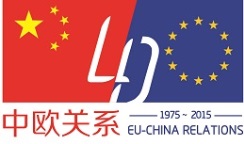 2015欧洲科研创新中国行深圳宣讲会参会回执请于2015年11月16日前邮件反馈参会回执至：wen.zhong@eeas.europa.euAlexandra.LEHMANN@eeas.europa.eu联系人：钟文女士电话：010 8454 8165传真：010 8454 8011参会单位名称参会人姓名职务手提电子邮箱